PRE-REQUISITE
Download Cloudli Desktop AppTo download Cloudli Connect desktop app,In your internet browser, enter WINDOWS : https://apps.cloudli.com/connect/cloudliconnectinstall.exeMAC : https://apps.cloudli.com/connect/cloudliconnectinstall.pkgAt the bottom left of your screen, the Cloudli Connect installer will automatically start downloading.Complete the installation process.After the successful installation, launch the application.
Credential
In order to use the app, you will need your Cloudli Connect Portal username and password. If you do not already have an End User Portal login and/or password, click here.ACCOUNT SET UP
To set up the account, follow the steps outlined below
Once the application is installed, launch the application. This will direct you to the login screen. 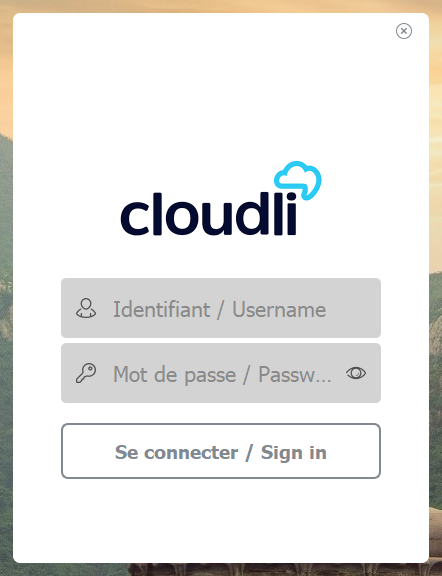 Enter the same username and password that you use to access the Cloudli Connect Portal.Click Sign In. You will be navigated to the application; you are all set!

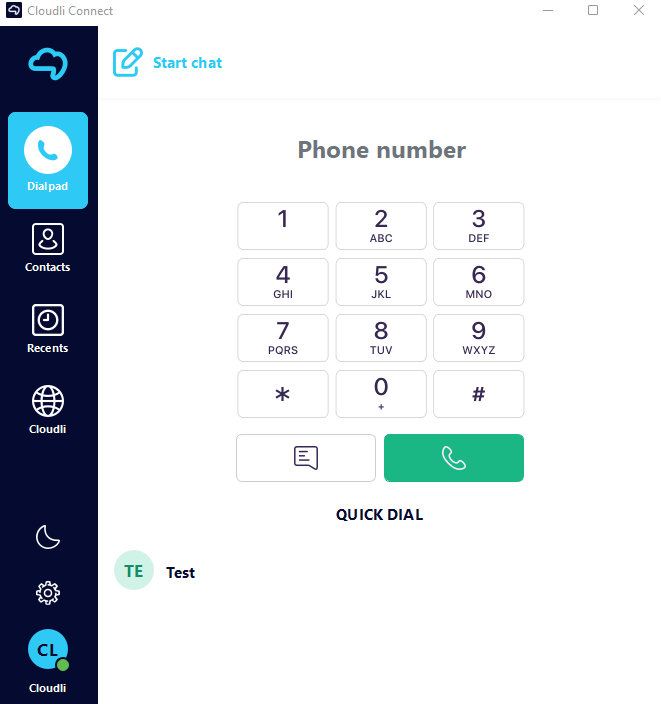 